МБОУ СОШ №13 им.К.ХетагуроваАнализ воспитательной работы за 2019-2020уч.годАнализ воспитательной работы школы  за 2019 – 2020 учебный год.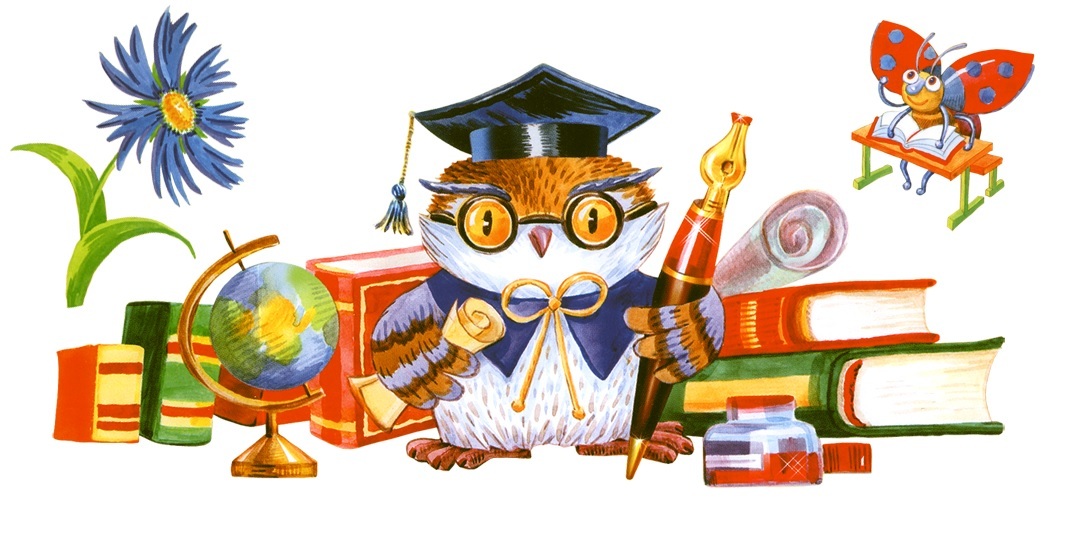     Основным объектом воспитательного процесса в школе является личность школьника как носитель социально-ценностных отношений, как индивидуальность с неповторимым своеобразием черт и качеств, свободно проявляющая личностное «Я».     
           Поворот школы к личности ребенка вынуждает искать новые методические решения, особенно в воспитательной работе.         Целью работы в этом году являлось: воспитание личности выпускника школы как личности творческой, свободной, законопослушной, информационно грамотной, интегрирующей в себе культурологическое и духовное богатство россиян, способной ориентироваться в микро и макросоциуме, конкурентно способной на рынке образования и труда, способной создать здоровую семью и обеспечить её, способной к постоянному саморазвитию, самосовершенствованию.На 2019 – 2020 учебный год ставились задачи в зависимости от направления работы.Стимулировать работу классных руководителей к обмену передовым педагогическим опытом,  внедрению в практику новых педагогических технологий.Продолжить работу по созданию условий для физического, интеллектуального, нравственного и духовного развития детей на основе изучения личности учащихся, их интересов, стремлений и желаний. Совершенствовать  работу по организации школьного самоуправления, шефскую работу с младшими школьниками.Продолжить и расширить работу по изучению личности учащихся.Совершенствовать систему семейного воспитания; усилить роль семьи в воспитании детей и привлечь семьи к организации учебно-воспитательного процесса в школе.Поддержать творческую активность учащихся во всех сферах деятельности, активизировать ученическое самоуправление, создать условия для развития общешкольного коллектива через  систему КТД.7. Воспитывать экологическую культуру и чувства ответственности за состояние окружающей среды, организовать конкретную деятельность по её охране и воспроизведению.8. Совершенствовать методическое мастерство классных руководителей, способных  компетентно осуществлять воспитательную деятельность.9. Способствовать развитию тесных отношений с семьей и социумом. Формировать активную педагогическую позицию родителей. Вооружать родителей необходимыми психолого-педагогическими знаниями и умениями, основами педагогической  культуры. Своевременно выявлять и  организовывать индивидуальную работу с неблагополучными семьями.Работа по выполнению поставленных задач велась на общешкольном, классном  и индивидуальном уровнях, системе дополнительного образования при тесном сотрудничестве с родителями.Подводя итоги воспитательной работы за 2019 – 2020 учебный год, следует отметить, что педагогический коллектив школы стремился успешно реализовать намеченные планы, решать поставленные перед ним задачи.
Для реализации поставленных задач были определены приоритетные направления, через которые и осуществлялась воспитательная работа:1. Организация массовых мероприятий.2. Художественно – эстетическое воспитание школьников3. Пропаганда здорового образа личности.4.Профессионально – трудовое воспитание5. Гражданско – правовое воспитание6. Экологическое воспитаниеФормирование нравственных основ личности и духовной культуры.
Классными руководителями в течение года проведена серия ситуационных классных часов, занятий-тренингов, направленных на формирование устойчивой нравственной позиции учащихся.  Проведены мероприятия, способствующие формированию и проявлению определенных нравственных качеств личности учащихся.2-6 сентября был проведён ряд мероприятий, посвящённых «Дню солидарности в борьбе с терроризмом»: общешкольная линейка, посвящённая памяти жертв террора, практические занятия «Действия школьников при угрозе теракта», классные часы «Что такое терроризм? Как себя вести в чрезвычайных ситуациях»,  «Искусство против террора», беседа «Пепел Беслана стучит в нашем сердце». Проведённые мероприятия показали, что дети проявляют солидарность в борьбе с  проявлениями терроризма, что они понимают как это страшно и умеют сочувствовать другим. А так же в результате практических занятий дети имели возможность ещё раз проверить свои знания и умения действовать в чрезвычайных ситуациях.В рамках празднования «Дня Героев Отечества» прошла торжественная линейка, посвящённая  Героям Отечества,  Урок мужества «Гордимся и помним», открытый урок «Память огненных лет», о Россиянах, исполнивших служебный долг за пределами Отечества,  урок мужества, подготовленный классным руководителем 5А  Караевой Д.Р.при участии 6аВ рамках празднования 75-летия Дня Победы: был проведен   Музыкально-литературный вечер, посвященный снятию блокады Ленинграда 8-10 классы, подготовленный  Кобесовой Н.Г.Была проведена акция «Блокадный  хлеб»(кл.рук.8а Таймазова М.Н.)Масштабным и  содержательным получился торжественный вечер, посвященный Дню Защитника Отечества, проведенный кл.рук.3а Макеевой Р.Б и Таймазовой М.Н. В связи с эпидемией, многие конкурсы проводились в дистанционном режиме: Школьники получали   информацию для развития кругозора, повышения профессиональной мотивации, формирования навыков корпоративной культуры, социокультурного общения.
В период дистанционного обучения они  могли  посетить online многие всемирно известные галереи и музеи, совершать виртуальные экскурсии, смотреть различные видеосюжеты по профилактике наркомани  табакокурения. Предоставленные по моей просьбе врачами из республиканского наркодиспансера.
Посредством активных ссылок  учащиеся приняли  участие в конкурсах, фестивалях, используя дистанционный формат. Активное участие приняла школа в дистанционных конкурсах, акциях, мероприятиях, посвященных 75-летию Победы в Великой Отечественной войнеПОБЕДА 75 Наиболее активными были  кл.руководители  7б,10а, 9б, 8а  и НШ Уровень заинтересованности учащихся в подобных мероприятиях высокий, что позволяет судить о достаточно хорошем уровне сформированности нравственных и духовных качеств учащихся. Формирование гражданско-патриотических качеств личности.
       В течение года педагогическим коллективом была проделана большая работа по этому направлению: воспитывалось уважение к символам и атрибутам Российского государства ( проводились классные часы,  тематические  беседы  и викторины по данной тематике), прививалась любовь к Малой Родине, к родной школе через традиционные школьные дела.      Военно-патриотическое  воспитание  в школе  осуществлялось  в процессе проведения уроков ОБЖ,  во внеурочной внеклассной деятельности на классном и общешкольном уровнях, разработаны и проводятся Дни воинской славы России, встречи с тружениками тыла,  участниками  интернациональных  войн и участниками разрешения  военных конфликтов  в горячих точках  нашего государства.  Обучающиеся принимали участие в   патриотических операциях  «Почта ветеранам», «Письмо ветерану» (оказание помощи ветеранам войны и труда), дистанционные конкурсы, посвященные 75-летию Великой Победы.В октябре проводился месячник Гражданской обороны, в рамках которого проводились тренировки по отработке действий  персонала и обучающихся  при экстренной эвакуации в случае угрозы и возникновения чрезвычайной ситуации, тематические уроки в рамках курса ОБЖ по правилам пользования средствами индивидуальной защиты и действиям по сигналам оповещения гражданской обороны,  беседа врача с обучающимися по оказанию первой доврачебной помощи, родительское собрание по вопросам обеспечения безопасности.В рамках экологического воспитания в  школе работал  кружок «Экология родного края» руководитель Дзугаева З.Б., в ходе работы учащиеся  проводили мероприятия по озеленению  классов и пришкольной территории, учились выращивать рассаду, делать поделки из природного и бросового материала, изучали  вопросы  экологии. К наиболее важным результатам, проведённой работы, можно отнести следующие:- наблюдается высокий интерес к  делам патриотической направленности, растет активность обучающихся  в   организации и проведении патриотических  мероприятий;- наблюдается рост педагогического мастерства педагогов в вопросах воспитания Гражданина;      По-прежнему приоритетным направлением для нас  остаётся  пропаганда здорового образа жизни. Вопросам  здоровья  были посвящены уроки  физкультуры,  ОБЖ, химии, биологии, педсоветы, семинары классных руководителей, практические занятия, тренинги, диагностические исследования, тематические классные часы.   В рамках работы школы по профилактике наркомании среди несовершеннолетних были проведены следующие мероприятия:
1) оформлен стенд «Нет наркотикам!», на котором разместили социальную рекламу антинаркотического содержания с указанием соответствующих «телефонов доверия»;
2)Проведены классные часы : 1,3 классы беседа «Поговорим о вредных привычках»; 2 класс беседа «Стоп вредным привычкам»; 4 класс беседа « Всё о вредных привычках»; 5,6 классы «Мы за здоровый образ жизни.» (презентация); 7,8 классы круглый стол «Об этом должен каждый знать»; 9,10  классы«Суд над наркоманией!» (ролевая игра).
3)Проведено анкетирование учащихся 7-11 классов для выявления знаний о наркотиках, психотропных веществах.
4)Проведена выставка газет  по профилактике наркомании.
5)Проведена неделя  Здоровья под лозунгом «Стоп наркотик!»
6)В кабинетах классными руководителями были оформлены уголки здоровья, в которых также содержалась информация о вредных привычках, о здоровом образе жизни.
7)Конкурс детского рисунка среди учащихся на тему «Будущее без наркотиков!». 8)Выступления классных руководителей на классных родительских собраниях с информацией о работе по профилактике наркомании.
9)Книжные выставки для учеников и родителей «Смертельно-опасная забава»Укреплению здоровья и физическому развитию  школьников способствует спортивная работа, согласно годовому циклу в школе проводились спортивные соревнования по лёгкой атлетике, игровым видам спорта, шашкам, шахматам, силовому многоборью.    Обучающиеся нашей школы принимали участие в городских спортивных соревнованиях.      Сохранение здоровья  зависит и от безопасного поведения  на дорогах,  на водных объектах, в быту. В этом году прошли две недели безопасности в сентябре и  апреле.   в октябре  проведён месячник ГО и ЧС, в марте прошли мероприятия по профилактике безопасного поведения.  Учебный год традиционно начался с вводного инструктажа  по технике безопасности, пожарной безопасности и безопасности дорожного движения. Инструктажи проведены классными руководителями во всех классах,  в  классном журнале справки о проведении инструктажей с подписями учащихся. Текущие инструктажи с детьми проводятся перед каждым городским  и общешкольным массовым мероприятием.На территории начальной школы   оборудована специально размеченная площадка для отработки практических навыков по безопасности дорожного движения. Планы  воспитательной работы классных руководителей и   протоколы классных родительских собраний  свидетельствуют о том, что вопросы безопасности  рассматривались  в расширенном объёме, кроме того  проводилось обучение классных руководителей  на семинарах .  С обучающимися в рамках работы по профилактике ДДТТ проведён Единый урок  по профилактике травматизма на улицах и дорогах 1– 8 классах, тестирование на знание правил дорожного движения  обучающихся 2 – 4 классов.Во всех классах проведены классные часы.                                                      Дополнительное образование
   По итогам работы кружков в школе оформлялись выставки рисунков, творческих работ, материалы печатались в СМИ.  Воспитанники кружков приняли участие в городских конкурсах. В основном это ТО «Талата» ( Танделова Р.Б.) Более 20 грамот всероссийского и регионального значения. Кроме того, Роза Борисовна записала видеозанятия для учащихся школы, что в условиях самоизоляции способствовало развитию творческих способностей учащихся.
            Развитие самоуправления :                В 2019 – 2020 учебном году педагогический коллектив  продолжал работу над вопросом организации самоуправления как на школьном уровне, так и в классных коллективах.В сентябре прошли выборы   в Совет ученического коллектива школы, в состав которого вошли обучающиеся 5 – 11 классов.  Председателем избран Джибилов Заур,  назначены руководители секторов. Ребятами была спланирована деятельность на год, проведено 5 заседаний ученического совета по вопросам организации и проведения общешкольных мероприятий), анализ проведенных дел.   Профилактическая работа      Работа по профилактике безнадзорности и правонарушений проводится педагогическим коллективом школы,  как в массовом, так и в индивидуальном порядке. Основную работу в данном направлении осуществляют классные руководители.Одной из главных проблем  совершения правонарушений является неорганизованность  детей в летнее время.       В школе   проводится  изучение воспитанности учащихся и ее динамика, что позволяет своевременно выявить трудновоспитуемость, ее причины   и спланировать индивидуальную работу с ребенком. Классными руководителями составлены  программы  индивидуального   сопровождения  с детей  «группы риска» . Детей,состоящих на внутришкольном учете, в ПДН нет.             Работа с семьями.Работа с семьями обучающихся велась с использованием традиционных форм – собраний, консультаций, индивидуальных бесед, совместных праздников.Работа с классными руководителямиРабота с классными руководителями велась как в индивидуальном, так и в групповом порядках.   Повышению   педагогической грамотности в вопросах воспитания способствовали   семинарские занятия по планированию,  изучению здоровьесохраняющих технологий,  инновационных методов воспитания, работы с  детьми группы риска, одарёнными детьми.  Классные руководители  имеют свой положительный опыт работы и делятся им с окружающими. Анализ планов воспитательной работы классных руководителей, собеседования по итогам работы с родителями, учёт проводимых мероприятий с семьями показали, чтоклассными руководителями ведётся целенаправленная работа  с семьями, используются разнообразные формы работы (собрания, консультации, посещения, работа с дневниками обучающихся,  совместные дела);Общение классных руководителей с родителями соответстваволо требованиям (учтены особенности возрастной психологии, родителям давались рекомендации по учебной и воспитательной деятельности семьи, психолого-педагогические знания (  цикл бесед педагога-психолога Лесковской И.В.);недостаточно внимания уделяется проведению совместных дел учащихся и родителей;   Проведены    диагностические  исследования по школе (приложение №1). Важной формой работы с родителями по-прежнему остается деятельность родительского комитета, который вместе с педагогами решает общие задачи. Необходимо при участии родительского комитета шире привлекать родителей к участию в мероприятиях, к оформлению кабинетов,к творческой совместной деятельности. Спланировать тематический контроль по данному вопросу, организовать изучение передового опыта по данному направлению.Анализ и изучение работы классных руководителей с классным коллективом показал, что деятельность большинства классных коллективов направлена на реализацию общешкольных и социально значимых задач, справедливые и разумные требования предъявляются и принимаются большинством учащихся, умеют распределить между собой работу, стремятся к общению в свободное время.    Практически все классные руководители вели дневники работы с классом в которых были прописаны обязанности классного руководителя, данные об учащихся, сведения о состоянии здоровья детей, учёт занятости учащихся в кружках, учёт общественных поручений и участие в делах школы и класса, социальный паспорт класса, анализ в\р  за предыдущий год, цели и задачи, годовой план работы, протоколы родительских собраний. Проверка  планов в\р показала, что структура плана соответствует требованиям и не нарушена  у всех классных руководителей. Планы были составлены на весь учебный год, поэтому удалось получить целостное представление о планируемой работе с классом, формах и методах работы, путях решения поставленных задач.Исходя из вышеизложенного,  в 2020  - 2021  учебном году необходимо:1.Продолжить работу по формированию нравственных качеств личности обучающихся.         2. В работу по патриотическому и гражданско-правовому воспитанию включить дела , социальные проекты, направленные на   положительные преобразования малой родины.  3. Дифференцировать работу по сохранению и укреплению здоровья  учащихся, согласовывать комплекс мер с медицинским работником и родителями. Совершенствовать спортивную работу, систематизировать проведение  школьных спортивных мероприятий.         4. Способствовать дальнейшему развитию творческих способностей обучающихся. Составлять  программы творческого роста одарённых детей.  Активно использовать в работе методику  Рейтингового  Портфолио обучающихся.5. Разнообразить и систематизировать совместную деятельность семьи и школы, использовать нетрадиционные формы проведения родительских собраний.6.Совершенствовать уровень подготовки классных руководителей. Разработать        комплекс мер по координации деятельности учителей – предметников и классных руководителей. Классным  руководителям регулярно вести самоанализ собственной деятельности и дел класса.ИТОГИ И ВЫВОДЫ В целом, можно сказать, что задачи, поставленные на 2019-2020 учебный год, выполнены: - организация и проведение воспитательных мероприятий осуществлялись, исходя из интересов, интеллектуальных и физических возможностей учащихся, что обеспечивало реализацию личностно-ориентированного подхода при одновременном обеспечении массовости мероприятий; - все аспекты воспитательной работы позволяли учащимся ярко и неординарно проявлять свои творческие способности; - проведенный среди учащихся школы мониторинг организации внеклассных мероприятий показал, что ученики школы в целом положительно оценивают проведенные мероприятия за прошедший учебный год; они с интересом участвуют в школьных делах и даже считают, что можно увеличить их число; - наибольших успехов удалось добиться в развитии гражданско – патриотического, духовно – нравственного, спортивно – оздоровительного направлений в воспитанной деятельности школы за счет тесного сотрудничества классных руководителей с руководителями МО, активной деятельности школьного Совета старшеклассников; - для улучшения организации и проведения мероприятий в школе была введена система рейтингового оценивания деятельности классов, что, несомненно, добавило элемент соревнования в школьную жизнь и имело положительный эффект; - воспитательная работа в школе помогает созданию здорового детского коллектива; тесное сотрудничество учителей и учеников способствует формированию хорошей атмосферы, основанной на доверии, понимании и коллективном творчестве. Не смотря на спланированность воспитательной работы, не удается избежать и некоторых недостатков: - по-прежнему не все направления воспитательной работы получили должное развитие; - не все классные руководители готовы выступать в качестве организаторов мероприятий; - активное привлечение к участию в мероприятиях одних и тех же учащихся привело к снижению их учебных результатов; - не во всех классах работает система самоуправления; - не все классы принимают участие в школьных делах, что говорит о их не высоком уровне вовлеченности в школьную жизнь; - есть случаи нарушения школьной дисциплины, правил поведения учащихся со стороны ряда учеников школы, что говорит о недостаточном уровне их воспитанности и сознательности. Анализ деятельности классных руководителей за текущий учебный год показал, что их профессиональное мастерство имеет хороший уровень. Практически все педагоги имеют многолетний опыт работы в роли классного руководителя. За молодыми классными руководителям закреплены опытные педагоги- наставники. Мониторинг аналитико-диагностической работы коллектива классных руководителей показал, что педагоги владеют целым арсеналом форм и способов организации воспитательного процесса, имеют высокую теоретическую и методическую подготовку в целеполагании, планировании, организации и анализе воспитательной работы, достаточно уверенно ориентируются в современных педагогических концепциях воспитания и используют их как основу для педагогической деятельности.  Педагогический коллектив постоянно ведёт работу по укреплению связи с родителями учащихся. В основу работы положены принципы: сотрудничество родителей и педагогического коллектива школы; ответственность родителей и коллектива школы за результаты воспитания детей; взаимного доверия. Наряду с положительными моментами в воспитательной работе школы есть и недоработки. В следующем учебном году следует: 1. Систематизировать взаимопосещение классных часов. 2. Внедрить новые информационные технологии в работу каждого классного руководителя. 3. Повысить контроль за выполнением воспитательных программ классных руководителей. 4. Использовать новые формы взаимной педагогической деятельности. 5. Привлекать родителей к участию в общешкольных и классных мероприятиях, к работе по профилактике правонарушений несовершеннолетних. Проанализировав особенности педагогической деятельности, выяснилось, что культура профессионального общения с обучающимися класса у некоторых классных руководителей недостаточно высокая. Выделились следующие проблемы: - к сожалению, наблюдаются такие ситуации, когда классные руководители не могут установить контакт с отдельными учащими класса, и (или) его родителями, не придают значения особой роли общения и сотрудничества с учащимися и родителями в учебно- воспитательном процессе и не уделяют должного внимания организации сотрудничества; - в этом учебном году наблюдалось снижение активности учащихся в творческих конкурсах и внеклассных мероприятиях; - было выявлено недостаточное использование классными руководителями различных методик диагностирования развития нравственного уровня учащихся и коррекции воспитательного воздействия на них в соответствии с полученными результатами. Возможные пути преодоления недостатков: Таким образом, на следующий учебный год необходимо: - классным руководителям совершенствовать методы стимулирования успешности в преодолении трудностей учащимися; - уделять больше внимания участию в различных интеллектуальных и творческих конкурсах; - использовать весь арсенал форм и методов воспитательной работы, которые помогли бы заинтересовать учащихся и активизировать их творческую деятельность; - продолжение работы по созданию условий для развития личности на основе нравственных ценностей и исторического опыта России, направленного на формирование активных жизненных позиций, гражданского самосознания, воспитание любви к родной школе, отчему краю; - продолжение работы по созданию условий для физического, интеллектуального, нравственного и духовного развития детей на основе изучения личности учащихся, их интересов, стремлений и желаний; - формирование у учащихся межличностных отношений, толерантности, навыков самообразования и разностороннее развитие их творческих способностей; - повышение социальной активности учащихся, развитие деятельности классного и ученического самоуправления; - формирование и развитие системы работы с родителями и общественностью, привлечение родителей к организации воспитательного процесса в школе; - усилить работу с детьми «группы риска»; - активно развивать работу по профориентации учащихся - стимулировать работу классных руководителей к обмену передовым педагогическим опытом, внедрению в практику новых педагогических технологий; - администрации своевременно направлять, отслеживать, стимулировать работу классных руководителей по использованию различных методов диагностики уровня воспитанности учащихся, коррекции в связи с полученными результатами своей воспитательной деятельности в этом направлении; - перед ШМО классных руководителей ставится задача: - проработать тему «Формирование профессиональных компетентностей классных руководителей в работе с учащимися, родителями, классным коллективом через внедрение деятельностного подхода». Выявлены следующие риски: 1. Снижается ответственность родителей за воспитание детей. 2. Низкий уровень образования родителей. 3. Материальные трудности в семьях. Возможные пути преодоления недостатков: - своевременное выявление учащихся, находящихся в социально-опасном положении и обеспечение социально-педагогического сопровождения таких детей и их семей; - полное выполнение совместного плана работы всех служб школы; - классным руководителям усилить контроль за учащимися, которые склонны к совершению правонарушений, за семьями, находящимися в сложной жизненной ситуации.                                          Заместитель директора по ВР   Бесолова Р.К.Наименование конкурсаУчастникпроизведение1.#75слов Победы15регион#Владикавказ75#Победа 75@сulture_vladikavkaz@ams_mol_sportТочиева Амина -7аБигаев Сослан-3аДзилихова Рената-9бБероев Алан-9аГурдзибеев Сармат-4бБагаев Артур-4бКочиев Альберт-8аАгаева Фатима-7б2.#РДШ#РДШ15#Наследники Победы#Марафон Победы15Хутинаев Виктор-7аДжиоева Алена-10аДулаева Сабина-10аАркаева Дана-5Комаева Самира-7бГаписова Самира-8аАлборова Кристина-Алборова ДианаХосаева Рамина-5аБекмурзаев СарматВалиева КамиллаВалиев ЗаурбекБериев СарматЛазаров туганЧерчесов батразБазаев сарматБицоева Арина3.#Полк Владикавказ#БессмертныйполкдомаБутаева Аннета-7аГаглоева Снежана-7аГаписова Самира-8аДжиоева Алена-10аБитаев Аслан-8аСакиев Руслан Мамиев СпартакДзукаева Яна4.#СтихиоВойне#Военные ПесниГиоева Эллина-10аКомаева Самира-9аГолоева А.5.#МЫПОМНИМ#75летпобеды6.#иронæвзæджыбон_2020@minobrnauki15Гадиева Валерия -1аБигаев СосланЦховребова МарияТаймазова АнжеликаБагаев АртурГамаонова АидаМамсурова ЭмилияАгаева Фатима-7бТочиева Амина-7аЦарахова Агунда-8аКудзоева Дзерасса-8аУртаева Илина-9аКомаева Самира-9аВидеоролики –НШ7бБероев Алан - Гран-при(Качмазова Ж.И.)ВидеомонтажВалиева Н.Г.Кл.руководители нач.школыМоргоева К.А.Темираева Э.А.Зеленова А.А.7Солдатские материГиоева Эллина8.Акция «Окна Победы»9.Акция «Георгиевская ленточка»7б видеороликХубулова Л.П.ВСЕРОССИЙСКИЙ конкурс «Солдатские матери»Акция «Фонарики победы»День защиты детей#рсосчастливоедетство1а, 2а, 3а, 4а, 6а.Акция «Стоп наркотик» @#чтобытынепопалвбеду7б-видеоклассный час6а,7а ,8а -рисункиХубулова Л.П.